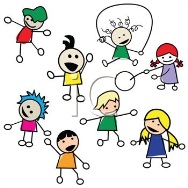 INFORMASJON OMMODERASJONSORDNINGARFOR BARNEHAGEÅRET 2018-2019Reduksjon i foreldrebetalinga.Ei hushaldning skal ikkje betale meir en seks prosent av samla skattepliktig person- og kapitalinntekt for ein barnehageplass.Øvre grense for inntekt i 2018 er 533 500 kroner pr. hushaldning.Inntekt må dokumenterast med sjølvmelding for 2017.Det må sendast søknad. Søkjar må vere fakturamottakar. Gratis kjernetid for tre-, fire- og femåringar.Alle tre-, fire- og femåringar, og barn med utsett skulestart, som bur i hushaldningar med låg inntekt, har rett til 20 timar med gratis opphaldstid i barnehagen pr. veke.Øvre grense for inntekt i barnehageåret 2018-2019 er 533 500 kroner pr. hushaldning. Inntekt må dokumenterast med sjølvmelding for 2017.Det må sendast søknad. Søkjar må vere fakturamottakar. Ordningane er heimla i Forskrift om foreldrebetaling i barnehagar, §3.Meir informasjon finn ein bak på søknadsskjemaet, som er å finne på kommunen sine heimesider, under Søknadssenter/Barn og familie: https://www.vindafjord.kommune.no Søknadsfrist: 1. juni 2018